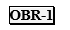 PODATKI O PRIJAVITELJUNa podlagi javnega razpisa objavljenega v Uradnem listu RS z dne 26.5.2023 »Javni razpis za sofinanciranje mladinskih raziskovalnih projektov v Mestni občini Koper za leto 2023« se prijavljamo na vaš javni razpis in prilagamo našo dokumentacijo v skladu z navodili za prijavo na razpis.Datum:                                                                                                               Žig in podpis                                                                                                                             odgovorne osebe prijavitelja:Naziv:Naslov:ID za DDV/Davčna številka:Matična številka:Št. transakcijskega računa:Banka:Zakoniti zastopnik oz. odgovorna oseba za podpis pogodbe:Številka telefona / mobilnega telefonaElektronska poštaKontaktna oseba Številka telefona / mobilnega telefonaElektronska pošta